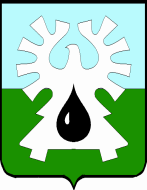 МУНИЦИПАЛЬНОЕ ОБРАЗОВАНИЕ ГОРОД УРАЙХанты-Мансийский автономный округ-ЮграГЛАВА ГОРОДА УРАЙПОСТАНОВЛЕНИЕот  23.03.2017                                                       	                                                 №34 О назначении и проведениипубличных слушаний	В целях обеспечения участия населения города Урай в осуществлении местного самоуправления, в соответствии со статьей 28 Федерального закона от 06.10.2003     №131-ФЗ «Об общих принципах организации местного самоуправления в Российской Федерации», Положением о порядке организации и проведения публичных слушаний в городе Урай, утвержденным решением Думы города Урай от 24.12.2009 №122:	1. Назначить публичные слушания по проекту решения Думы города Урай «Об исполнении бюджета городского округа город Урай за 2016 год», представив его на обсуждение населению города Урай путем опубликования в газете «Знамя» и размещения на официальном сайте органов местного самоуправления города Урай в информационно- телекоммуникационной сети «Интернет» (приложение 1).	2. Назначить собрание по обсуждению проекта решения Думы города Урай «Об исполнении бюджета городского округа город Урай за 2016 год» на  18 апреля 2017 года в 17 часов 00 минут в конференц-зале администрации города Урай, расположенном по адресу: город Урай, микрорайон 2, дом 60. 	3.Органом, уполномоченным на проведение публичных слушаний и ответственным за  подготовку заключения о результатах публичных слушаний, назначить Комитет по финансам администрации города Урай, расположенный по адресу: город Урай, микрорайон 2,  дом 60.	4. Участниками публичных слушаний являются все заинтересованные жители города Урай. 	5. Срок проведения публичных слушаний по проекту решения Думы города Урай           «Об исполнении бюджета городского округа город Урай за 2016 год» со дня оповещения жителей города Урай о проведении публичных слушаний до дня опубликования заключения о результатах публичных слушаний составляет один месяц.	6. Утвердить состав комиссии по проведению собрания по обсуждению проекта решения Думы города Урай «Об исполнении бюджета городского округа город Урай за 2016 год» (приложение 2).	7. Утвердить перечень мероприятий по организации и проведению публичных слушаний (приложение 3).	8. Опубликовать постановление в газете «Знамя» и разместить на официальном сайте органов местного самоуправления города Урай в информационно-телекоммуникационной сети «Интернет».   	9. Контроль за выполнением постановления оставляю за собой.Глава города Урай                                                                                 А.В.ИвановПриложение 1к постановлению главы города Урайот  23.03.2017 №34ПРОЕКТМУНИЦИПАЛЬНОЕ ОБРАЗОВАНИЕ ГОРОД УРАЙХАНТЫ-МАНСИЙСКИЙ АВТОНОМНЫЙ ОКРУГ - ЮГРАДУМА ГОРОДА УРАЙРЕШЕНИЕОт  	                  №Об исполнении бюджета городского округагород Урай за 2016 годРассмотрев представленный администрацией города Урай отчет об исполнении бюджета городского округа город Урай за 2016 год, в соответствии с Бюджетным кодексом Российской Федерации, Уставом города Урай, Дума города Урай  решила: Утвердить отчет об исполнении бюджета городского округа город Урай за 2016 год по доходам в сумме 3 792 470,4 тыс.рублей, по расходам в сумме 3 834 734,5 тыс. рублей, дефицит бюджета в сумме 42 264,1 тыс.рублей, с показателями:по доходам бюджета городского округа город Урай за 2016 год по кодам классификации доходов бюджетов, согласно приложению № 1;по расходам бюджета городского округа город Урай за 2016 год по ведомственной структуре расходов, согласно приложению № 2;по расходам бюджета городского округа город Урай за 2016 год по разделам и подразделам классификации расходов бюджетов, согласно приложению № 3;по источникам финансирования дефицита бюджета городского округа город Урай за 2016 год по кодам классификации источников финансирования дефицитов бюджетов, согласно приложению № 4.Настоящее решение вступает в силу после официального опубликования в газете «Знамя».Глава города Урай                                                                    А.В.Иванов  Приложение 2к постановлению главы города Урайот  23.03.2017 №34Состав комиссии по проведению собрания по обсуждению проекта решения Думы города Урай «Об исполнении бюджета городского округа город Урай за 2016 год»Новоселова С.П. –заместитель главы города Урай- председатель комиссии, в ее отсутствие – лицо, на которое возложены обязанности в установленном порядке.Члены комиссии:Гамузов В.В. – первый заместитель главы города Урай; Козлов И.А - заместитель главы города Урай; Круглова С.В. – заместитель главы города Урай;Фузеева И.А. - заместитель главы города Урай;Мовчан О.В. - начальник правового управления администрации города Урай, в ее отсутствие– лицо, на которое возложены обязанности в установленном порядке.Секретарь комиссии:Зорина Л.В. – начальник бюджетного управления Комитета по финансам администрации города Урай, в ее отсутствие – лицо, на которое возложены обязанности в установленном порядке.Приложение 3к постановлению главы города Урай                               от  23.03.2017 №34Перечень мероприятий по организации и проведению публичных слушаний № п/п  Мероприятия Срок проведения Ответственный 1.Опубликование постановления и проекта решения Думы города Урай «Об исполнении бюджета городского округа город Урай за 2016 год» в газете «Знамя» и размещение указанных документов на официальном сайте органов местного самоуправления города Урай в информационно-телекоммуникационной сети «Интернет»    24.03.2017Бычкова О.Н.-начальник пресс-службы администрации города Урай, в ее отсутствие- лицо, исполняющее обязанности в установленном порядке  2.Информирование населения города Урай о дате и месте проведения собрания по обсуждению проекта решения Думы города Урай «Об исполнении бюджета городского округа город Урай за 2016 год» через газету «Знамя», официальный сайт органов местного самоуправления города Урай в информационно-телекоммуникационной сети «Интернет»    до 18.04.2017Бычкова О.Н.-начальник пресс-службы администрации города Урай, в ее отсутствие- лицо, исполняющее обязанности в установленном порядке  3.Подготовка конференц-зала здания администрации города Урай к проведению собрания по обсуждению проекта решения Думы города Урай «Об исполнении бюджета городского округа город Урай за 2016 год»18.04.2017Баталова Е.Ю. –заведующий административно-хозяйственным отделом управления по организационным вопросам и кадрам администрации города Урай  4.Прием от участников публичных слушаний предложений и замечаний по проекту решения Думы города Урай «Об исполнении бюджета городского округа город Урай за 2016 год»В течение всего срока проведения публичных слушаний Хусаинова И.В.– председатель Комитета по финансам администрации города Урай 5.Подготовка заключения о результатах публичных слушаний 24.04.2017Хусаинова И.В.– председатель Комитета по финансам администрации города Урай6.Опубликование заключения о результатах публичных слушаний  в газете «Знамя» и размещение его на официальном сайте органов местного самоуправления города Урай в информационно-телекоммуникационной сети «Интернет»    25.04.2017Бычкова О.Н.-начальник пресс-службы администрации города Урай, в ее отсутствие- лицо, исполняющее обязанности в установленном порядке  